CoordenadorA de Graduação do ICB – Professora Claudia Lucia Martins SilvaPROFESSORA REsponsável pelo pci:PROFESSORES COLABORADORES RESPONSÁVEIS POR MÓDULOS:DISCIPLINA: BMW 013 - BASES BIOLÓGICAS DA FISIOTERAPIAPROGRAMA CURRICULAR INTERDEPARTAMENTALNº DE CRÉDITOS: 21, PERÍODO ESCOLAR: 1º PERÍODOCARGA HORÁRIA SEMANAL/ALUNO: 20h, CARGA HORÁRIA TOTAL/ALUNO: 360hEMENTA:Genética: Introdução à Genética; Padrões de Herança; Noções de Genética Molecular; Introdução à genética de populações humanas; Mecanismos genéticos das doenças gênicas, cromossômicas, multifatoriais e complexas, aplicados à Fisioterapia.Biologia Celular: Bases morfológicas, ultra-estruturais, fisiológicas e funcionais da célula.Embriologia: Sistemas reprodutores, fecundação, gemealidade, implantação, desenvolvimento e fechamento do embrião, anexos embrionários, histofisiologia da placenta, doenças genéticas e mal formações do aparelho locomotor.Histologia: Histofisiologia dos tecidos epiteliais, conjuntivos, ósseo, cartilagem, adiposo, muscular, linfóide, sanguineo.Anatomia: Conceituação de anatomia e sua relevância para a área de Fisioterapia. Metodologia do estudo anatômico e nomenclatura anatômica básica. Organização geral do corpo humano.OBJETIVOS: Iniciar o aluno no estudo dos sistemas orgânicos sob o enfoque da Genética, Biologia Celular, Embriologia, Histologia e Anatomia; Desenvolver o pensamento científico e sua abordagem experimental; Estudar a célula como unidade morfofuncional dos tecidos; Estudar a estrutura histológica e a ultra-estrutura dos diferentes tecidos; Correlacionar a histofisiologia e os aspectos histoquímicos; Caracterizar a disposição geral dos tecidos na constituição dos órgãos; Estudar o desenvolvimento humano da fecundação ao fechamento do embrião; Estudar a Anatomia macroscópica de órgãos.TEMÁTICA: Vide programa abaixo.METODOLOGIA: Aulas teóricas expositivas, atividades práticas em laboratório e no anatômico, demonstração, seminários, projeção de diapositivos e vídeos, análise de eletromicrografias, observação e análise de lâminas histológicas e estudos dirigidos. Aferição ao final do bloco através de provas discursivas, provas práticas, seminários, estudos dirigidos e solução de problemas. Para a avaliação final serão consideradas as notas obtidas em todas as avaliações teóricas e práticas.BIBLIOGRAFIA:Molecular Biology of the Cell, Alberts et al, Ed. Garland Publishing.Molecular Cell Biology, Darnell et al, Ed. Garland Publishing.Histologia, Kierzembaum, Ed. Mosby.Histologia, Texto e Atlas, Ross, Ed. Panamericana.Embriologia, Moore, Ed. Guanabara-Koogan.Embriologia, Gilbert, Ed. Garland Publishing.Embriologia, Lodish, Ed. ArtmedSpence- Anatomia humana básica, Ed Manole.Gardner, Gray E O´Rahilly- Anatomia, Ed. Guanabara Koogan.Gray- Anatomia, Ed. Guanabara Koogan.Sobotta- Atlas de Anatomia Humana vol.1 e 2, Ed. Guanabara Koogan.Nussbaum, R.L.; Mclnnes, R.R.; Willard, H.F. Thompson e Thompson Genética Médica. Ed. Elsevier.Strachan, T. & Read, A. Genética Molecular Humana. Ed. Artmed.Início: 05 / 08 / 2019Término: 13 / 12 / 2019T=teórica; P=prática; S=seminário; ED=estudo dirigido; MT=mini teste; AV=avaliação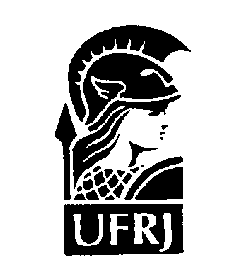 UNIVERSIDADE FEDERAL DO RIO DE JANEIROINSTITUTO DE CIÊNCIAS BIOMÉDICASCURSO DE FISIOTERAPIA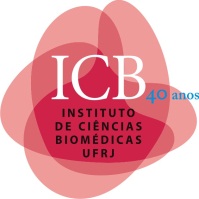 DISCIPLINA: BASES BIOLÓGICAS DA FISIOTERAPIACÓDIGO: BMW-013Ano/período: 2019/2Professore-mailTitulação e ProfissãoNa UFRJ desde:UnidadeProgramaBlocoSalaProfa. Morgana T. Lima Castelo Brancomorganalima@ufrj.br oumorgcb@gmail.com Doutora, Bióloga1994ICBPGBCDHU4º and.MódulosProfessore-mailTitulação e ProfissãoProfessor da UFRJ desde:UnidadeProgramaBlocoSalaAnatomiaProfa. Sandra Konigsandra@icb.ufrj.brDoutora, Bióloga2002ICBPAF103Biologia CelularProfa. Morgana T. Lima C. B.morganalima@ufrj.brDoutora, Bióloga1994ICBPGBCDHU4º and.EmbriologiaProfa. Attilio Paneapane@icb.ufrj.brDoutor, Biólogo2018ICBPGBCDF230Profa. Fernanda Gubertfegubert@gmail.comDoutora, Bióloga2018ICBPGBCDF124Profa. Katia Carneiro de Paulakcarneiro@histo.ufrj.brDoutora, Bióloga2010ICBPGBCDF201GenéticaProf. Eduardo Dupimedudupim@gmail.comDoutor, BiólogoIBPGA2Profa. Frederico Henningfredhenning80@gmail.comDoutor, BiólogoIBPGA2HistologiaProfa. Kátia D. de Souza Arcanjoarcanjokd@histo.ufrj.brDoutora, Bióloga1998ICBPHF201Prof. Hélio dos Santos Dutrahdutra@hucff.ufrj.brDoutor, Biólogo2010ICBPHHU4º and.DATAHORASALAATIV.PROGRAMAMÓDULOASSUNTOPROFESSOR05/082a f.13:00–15:0015:00–17:00L10-SSL10-SSTTPGBCDBiologia CelularBiologia CelularBiologia CelularBiologia CelularMorganaMorgana06/083a f.13:00–15:0015:00–17:00L10-SSL10-SSTTPGBCDBiologia CelularBiologia CelularBiologia CelularBiologia CelularMorganaMorgana07/084a f.13:00–15:0015:00–17:00L10-SSL10-SSTTPGBCDBiologia CelularBiologia CelularBiologia CelularBiologia CelularMorganaMorgana08/085a f.13:00–15:0015:00–17:00L10-SSL10-SSTTPGBCDBiologia CelularBiologia CelularBiologia CelularBiologia CelularMorganaMorgana09/086a f.13:00–15:0015:00–17:00L10-SSL10-SSTTPGBCDBiologia CelularBiologia CelularBiologia CelularBiologia CelularMorganaMorgana12/082a f.13:00–15:0015:00–17:00L10-SSL10-SSTTPGBCDPABiologia CelularAnatomiaBiologia CelularIntroduçãoMorganaSandra13/083a f.13:00–15:0015:00–17:00L10-SSL10-SSTTPGBCDBiologia CelularBiologia CelularBiologia CelularBiologia CelularMorganaMorgana14/084a f.13:00–15:0015:00–17:00L10-SSL10-SSTTPGBCDPGEmbriologiaGenéticaReprodutor Masculino e Feminino, Ciclo MestrualDivisão Celular e Genética MendelianaFernandaFrederico15/085a f.13:00–15:0015:00–17:00L10-SSL10-SSTTPGBCDBiologia CelularBiologia CelularBiologia CelularBiologia CelularMorganaMorgana16/086a f.13:00–15:0015:00–17:00L10-SSL10-SSTTPAAnatomiaAnatomiaConstrução e Organização do Corpo HumanoIntrodução ao Aparelho Locomotor I _SN e movimentoSandraSandra19/082a f.13:00–15:0015:00–17:00L10-SSL10-SSTTPAAnatomiaAnatomiaIntrodução ao Aparelho Locomotor II – Ossos e RadiografiasIntrodução ao Aparelho Locomotor III - ArticulaçõesSandraSandra20/083a f.13:00–15:0015:00–17:00L10-SSL10-SSTEDPGBCDBiologia CelularBiologia CelularBiologia CelularBiologia CelularMorganaMorgana21/084a f.13:00–15:0015:00–17:00L10-SSL10-SSTTPGBCDPGEmbriologiaGenéticaGametogêneseGenética Médica e Doenças MendelianasFernandaFrederico22/085a f.13:00–15:0015:00–17:00L10-SSL10-SSTPPHHistologiaHistologiaIntrodução à Técnica HistológicaFocalizaçãoKátiaKátia23/086a f.13:00–15:0015:00–17:00F0-SSL10-SSPTPAAnatomiaAnatomiaPrática de Movimento Introdução ao Aparelho Locomotor IV – MúsculosSandraSandraDATAHORASALAATIV.PROGRAMAASSUNTOPROFESSOR26/082a f.13:00–15:0015:00–17:00L10-SSF0-SSTPPAAnatomiaAnatomiaOssos da CabeçaOssos da CabeçaSandraSandra27/083a f.13:00–15:0015:00–17:00L10-SSB1-07TPPHHistologiaHistologiaTecido Epitelial de RevestimentoTecido Epitelial de RevestimentoKátiaKátia28/084a f.13:00–15:0015:00–17:00L10-SSL10-SSTTPGBCDPGEmbriologiaGenéticaFecundaçãoExtensões de Doenças MendelianasFernandaFrederico29/085a f.13:00–15:0015:00–17:00L10-SSB1-07TPPHHistologiaHistologiaTecido Epitelial GlandularTecido Epitelial GlandularKátiaKátia30/086a f.13:00–15:0015:00–17:00L10-SSF0-SSTPPAAnatomiaAnatomiaArticulações da CabeçaRadiografias e Articulações da CabeçaSandraSandra02/092a f.13:00–15:0015:00–17:00L10-SSF0-SSTPPAAnatomiaAnatomiaOssos e Articulações da Coluna VertebralOssos/ radiografias e Articulações da Coluna VertebralSandraSandra03/093a f.13:00–15:0015:00–17:00L10-SSL10-SSEDMTPHHistologiaHistologiaTecido Epitelial de Revestimento e GlandularTecido Epitelial de Revestimento e GlandularKátiaKátia04/094a f.13:00–15:0015:00–17:00L10-SSL10-SSTTPGBCDPGEmbriologiaGenéticaPrimeira Semana do DesenvolvimentoDoenças CromossômicasAttilioFrederico05/095a f.13:00–15:0015:00–17:00L10-SSB1-07TPPHHistologiaHistologiaTecido Conjuntivo ITecido Conjuntivo IKátiaKátia06/096a f.13:00–15:0015:00–17:00L10-SSF0-SSTPPAAnatomiaAnatomiaOssos e Articulações do TóraxOssos/ radiografias e Articulações do TóraxSandraSandra09/092a f.13:00–15:0015:00–17:00L10-SSL10-SSPTPAAnatomiaAnatomiaMiniteste no 1 - Ossos e Articulações do Esqueleto AxialPalestra Anatomia de Superfície Palpatória do Esqueleto AxialSandraAdilson10/093a f.13:00–15:0015:00–17:00L10-SSB1-07TPPHHistologiaHistologiaTecido Conjuntivo IITecido Conjuntivo IIKátiaKátia11/094a f.13:00–15:0015:00–17:00L10-SSL10-SSTTPGBCDPGEmbriologiaGenéticaSegunda Semana do DesenvolvimentoDoenças MultifatoriaisAttilioFrederico12/095a f.13:00–15:0015:00–17:00L10-SSL10-SSMTEDPHHistologiaHistologiaTecido Conjuntivo I e IITecido Conjuntivo I e IIKátiaKátia13/096a f.13:00–15:0015:00–17:00L10-SSL10-SSTTPAAnatomiaAnatomiaMúsculos do DorsoMúsculos do TóraxSandraSandraDATAHORASALAATIV.DISCIPLINAASSUNTOPROFESSOR16/092a f.13:00–15:0015:00–17:00L10-SSF0-SSTPPAAnatomiaAnatomiaMúsculos do AbdomeMúsculos do Dorso, do Tórax e do AbdomeSandraSandra17/093a f.13:00–15:0015:00–17:00L10-SSB1-07AVAVPHHistologiaHistologia1a avaliação T de Histologia (Epit., Conj.)1a avaliação P de Histologia (Epit., Conj.)KátiaKátia18/094a f.13:00–15:0015:00–17:00L10-SSL10-SSAVEDPGPGBCDGenéticaEmbriologiaPROVA 1Estudo Dirigido / RevisãoFredericoAttilio19/095a f.13:00–15:0015:00–17:00L10-SSB1-07TPPHHistologiaHistologiaTecido CartilaginosoTecido CartilaginosoKátiaKátia20/096a f.13:00–15:0015:00–17:00L10-SSF0-SSTPPAAnatomiaAnatomiaMúsculos da Cabeça e PescoçoMúsculos da Cabeça, do Pescoço (com nuca)SandraSandra23/092a f.13:00–15:0015:00–17:00F0-SSL10-SSMTPPAAnatomiaAnatomiaMiniteste no 2 - Músculos Associados ao Esqueleto AxialRevisão prática AxialSandraSandra24/093a f.13:00–15:0015:00–17:00L10-SSL10-SSMTEDPHHistologiaHistologiaTecido CartilaginosoTecido CartilaginosoKátiaKátia25/094a f.13:00–15:0015:00–17:00L10-SSL10-SSAVTPGBCDPGEmbriologiaGenética1ª AVALIAÇÃODNA e Estrutura Molecular dos CromossomosAttilioEduardo26/095a f.13:00–15:0015:00–17:00L10-SSB1-07TPPHHistologiaHistologiaTecido ÓsseoTecido ÓsseoKátiaKátia27/096a f.13:00–15:0015:00–17:00F0-SSF0-SSELELPAAnatomiaAnatomiaEstudo Livre no AnatômicoEstudo Livre no AnatômicoMonitoresMonitores30/092a f.13:00–15:0015:00–17:00F0-SSF0-SSAVAVPAAnatomiaAnatomia1a AVALIAÇÃO PRÁTICA ANATOMIA ESQ AXIAL1a AVALIAÇÃO TEÓRICA ANATOMIA ESQ AXIALSandraSandra01/103a f.13:00–15:0015:00–17:00L10-SSB1-07TPPHHistologiaHistologiaOssificaçãoOssificaçãoKátiaKátia02/104a f.13:00–15:0015:00–17:00L10-SSL10-SSTTPGBCDPGEmbriologiaGenéticaGastrulação IReplicaçãoKatia C.Eduardo03/105a f.13:00–15:0015:00–17:00L10-SSL10-SSMTEDPHHistologiaHistologiaTecido Ósseo e OssificaçãoTecido Ósseo e OssificaçãoKátiaKátia04/106a f.13:00–15:0015:00–17:00L10-SSF0-SSMTPPAAnatomiaAnatomiaOssos do Membro Inferior e RadiografiasAnatomia de Superfície Palpatória do Membro InferiorSandraSandraDATAHORASALAATIV.DISCIPLINAASSUNTOPROFESSOR07/102a f.13:00–15:0015:00–17:00L10-SSL10-SSMTTPAAnatomiaAnatomiaMiniteste no 3 – Ossos e Articulações do Membro InferiorArticulações do Membro InferiorSandraSandra08/103a f.13:00–15:0015:00–17:00L10-SSB1-07TPPHHistologiaHistologiaTecido MuscularTecido MuscularKátiaKátia09/104a f.13:00–15:0015:00–17:00L10-SSL10-SSTPPGBCDPGEmbriologiaGenéticaGastrulação IITranscrição e Processamento do RNAKatia C.Eduardo10/105a f.13:00–15:0015:00–17:00L10-SSL10-SSMTEDPHHistologiaHistologiaTecido MuscularTecido MuscularKátiaKátia11/106a f.13:00–15:0015:00–17:00L10-SSF0-SSTPPAAnatomiaAnatomiaArticulações do Membro InferiorArticulações do Membro InferiorSandraSandra14/102a f.13:00–15:0015:00–17:00L10-SSL10-SSMTTPAAnatomiaAnatomiaMiniteste no 4 – Músculos do Membro InferiorMúsculos do Membro InferiorSandraSandra15/103a f.13:00–15:0015:00–17:00L10-SSL10-SSTTFisioterapiaFisioterapiaFisioterapiaMabel16/104a f.13:00–15:0015:00–17:00L10-SSL10-SSTTPGBCDPGEmbriologiaGenéticaNeurulaçãoTradução e Código GenéticoKatia C.Eduardo17/105a f.13:00–15:0015:00–17:00L10-SSL10-SSAVAVPHHistologiaHistologia2a av. de HistolOGIA (CART., OssO, Ossif. e MusC.)2a av. de HistolOGIA (CART., OssO, Ossif. e MusC.)KátiaKátia18/106a f.13:00–15:0015:00–17:00L10-SSF0-SSTPPAAnatomiaAnatomiaMúsculos do Membro InferiorMúsculos do Membro Inferior ISandraSandra21/102a f.13:00–15:0015:00–17:00B1-07B1-07PPPGBCD/PHBio Cel / HistoBio Cel / HistoSIAc - Modelos de Histologia Tecidual e Biologia Celular:checkpoint; discussões e orientaçõesKátia/MorganaKátia/Morgana22/103a f.13:00–15:0015:00–17:00B1-07B1-07PPPGBCD/PHBio Cel / HistoBio Cel / HistoSIAc - Apresentação dos modelosKátia/MorganaKátia/Morgana23/104a f.13:00–15:0015:00–17:00B1-07B1-07PPPGBCD/PHBio Cel / HistoBio Cel / HistoSIAc - Apresentação dos modelosKátia/MorganaKátia/Morgana24/105a f.13:00–15:0015:00–17:00B1-07B1-07PPPGBCD/PHBio Cel / HistoBio Cel / HistoSIAc - Apresentação dos modelosKátia/MorganaKátia/Morgana25/106a f.13:00–15:0015:00–17:00B1-07B1-07PPTodosSIAc – LivreDATAHORASALAATIV.DISCIPLINAASSUNTOPROFESSOR28/102a f.13:00–15:0015:00–17:00Feriado29/103a f.13:00–15:0015:00–17:00L10-SSL10-SSSSPGBCDBiologia CelularBiologia CelularSeminários Integrados Doenças I e IISeminários Integrados Doenças IIIMorganaMorgana30/104a f.08:00–10:0010:00–12:00L10-SSL10-SSSSPGBCDBiologia CelularBiologia CelularSeminários Integrados Doenças IV e VSeminários Integrados Doenças VIMorganaMorgana30/104a f.13:00–15:0015:00–17:00L10-SSL10-SSSSPGBCDBiologia CelularBiologia CelularSeminários Integrados Doenças VII e VIIISeminários Integrados Doenças IXMorganaMorgana31/105a f.13:00–15:0015:00–17:00B1-07B1-07TTPHHistologiaHistologiaTecido Sanguíneo - Hemácias e PlaquetasTecido Sanguíneo - LeucócitosHélioHélio01/116a f.13:00–15:0015:00–17:00L10-SSL10-SSFeriado04/112a f.13:00–15:0015:00–17:00L10-SSF0-SSTPPAAnatomiaAnatomiaMúsculos do Membro Inferior - MarchaMúsculos do Membro Inferior II Anatomia de Superfície Palpatória - Membro Inferior/MúsculosSandraSandra05/113a f.13:00–15:0015:00–17:00L10-SSL10-SSTTTODOSTodosTodosAtividade IntegradaAtividade IntegradaJaqueline, Morgana06/114a f.13:00–15:0015:00–17:00L10-SSL10-SSTPPGBCDPGEmbriologiaGenéticaDobramento do EmbriãoMutação e Técnicas em Genética e Biologia MolecularKatia C.Eduardo07/115a f.13:00–15:0015:00–17:00L10-SSL10-SSTTPHHistologiaHistologiaMedula ÓsseaHematopoeseHélioHélio08/116a f.13:00–15:0015:00–17:00F0-SSF0-SSPPPAAnatomiaAnatomiaOssos do Membro Superior e RadiografiasAnatomia de Superfície Palpatória do Membro SuperiorSandraSandra11/112a f.13:00–15:0015:00–17:00L10-SSL10-SSMTTPAAnatomiaAnatomiaMiniteste no 5 – Ossos e Articulações do Membro SuperiorArticulações do Membro SuperiorSandraSandra12/113a f.13:00–15:0015:00–17:00L10-SSL10-SSAVPGGenéticaPROVA 2Eduardo13/114a f.13:00–15:0015:00–17:00L10-SSL10-SSTPGBCDEmbriologiaFechamento do EmbriãoKatia C.14/115a f.13:00–15:0015:00–17:00L10-SSB1-07TPPHHistologiaHistologiaTransplante de Células Tronco HematopoéticasTecido Sanguíneo e Medula ÓsseaHélioHélio15/116a f.13:00–15:0015:00–17:00FeriadoDATAHORASALAATIV.DISCIPLINAASSUNTOPROFESSOR18/112a f.13:00–15:0015:00–17:00L10-SSF0-SSTPPAAnatomiaAnatomiaArticulações do Membro SuperiorArticulações do Membro SuperiorSandraSandra19/113a f.13:00–15:0015:00–17:00L10-SSL10-SSMTEDPHHistologiaHistologiaTecido Sanguíneo, Medula Óssea, HematopoeseTecido Sanguíneo, Medula Óssea, HematopoeseHélioHélio20/114a f.13:00–15:0015:00–17:00Feriado21/115a f.13:00–15:0015:00–17:00L10-SSL10-SSTTLivre para estudo22/116a f.13:00–15:0015:00–17:00L10-SSL10-SSMTTPAAnatomiaAnatomiaMiniteste no 6 – Músculos do Membro SuperiorMúsculos do Membro SuperiorSandraSandra25/112a f.13:00–15:0015:00–17:00L10-SSF0-SSTPPAAnatomiaAnatomiaMúsculos do Membro SuperiorMúsculos do Membro Superior ISandraSandra26/113a f.13:00–15:0015:00–17:00L10-SSL10-SSTTLivre para estudo27/114a f.13:00–15:0015:00–17:00L10-SSL10-SSAVPGBCDEmbriologia2ª AVALIAÇÃOKatia C.28/115a f.13:00–15:0015:00–17:00L10-SSB1-07TPPHHistologiaHistologia Histologia: Tecido LinfóideHistologia: Tecido LinfóideHélioHélio29/116a f.13:00–15:0015:00–17:00F0-SSF0-SSPPPAAnatomiaAnatomiaAnatomia de Superf Palpatória do Membro Superior/ MúsculosMúsculos do Membro Superior IISandraSandra02/122a f.13:00–15:0015:00–17:00F0-SSF0-SSPPPAAnatomiaAnatomiaRevisão Prática ApendicularRevisão Prática ApendicularSandraSandra03/123a f.13:00–15:0015:00–17:00L10-SSL10-SSTTLivre para estudo04/124a f.13:00–15:0015:00–17:00F0-SSL10-SSAVAVPAAnatomiaAnatomia2a AVALIAÇÃO ANATOMIA P – ESQ. APENDICULAR2a AVALIAÇÃO ANATOMIA T – ESQ. APENDICULARSandraSandra05/125a f.13:00–15:0015:00–17:00L10-SSL10-SSMTEDPHHistologiaHistologia Histologia: Tecido Linfóide Histologia: Tecido Linfóide HélioHélio06/126a f.13:00–15:0015:00–17:00L10-SSAVPAAnatomiaAVALIAÇÃO PRÁT. ANATOMIA PALPATÓRIASandra10/123a f.13:00–15:0015:00–17:00L10-SSB1-07AVAVPHHistologiaHistologia3a.AV. DE HISTOLOGIA (SANGUE E LINFÓIDE)3a.AVALIAÇAO – PRÁTICA (SANGUE E LINFÓIDE)HélioHélio12/125a f.13:00–15:0015:00–17:00L10-SSL10-SSAVAVTODOSTODOSTodas as avaliações de segunda-chamadaTodas as avaliações de segunda-chamadaTODOS